ΤΕΡΜΑ ΠΙΑ ΣΤΗΝ ΚΟΡΟΙΔΙΑΜΟΝΙΜΟΠΟΙΗΣΗ ΟΛΩΝ ΤΩΝ ΣΥΜΒΑΣΙΟΥΧΩΝ/ΑΝΑΠΛΗΡΩΤΩΝΕΔΩ ΚΑΙ ΤΩΡΑ ΕΞΙΣΩΣΗ ΔΙΚΑΙΩΜΑΤΩΝ/ΑΔΕΙΩΝ ΜΟΝΙΜΩΝ ΚΑΙ ΑΝΑΠΛΗΡΩΤΩΝ ΣΥΝΑΔΕΛΦΩΝΣυναδέλφισσες-οι   Το  πάγιο αίτημά μας για το διορισμό των 25.000 συμβασιούχων αναπληρωτών που δουλεύουν στην εκπαίδευση παραμένει, όπως και οι διεκδικήσεις μας για εξίσωση των δικαιωμάτων και των αδειών αναπληρωτών με αυτές των μονίμων συναδέλφων.    Η κυβέρνηση, με τις εξαγγελίες για μονιμοποίηση 4.500 συμβασιούχων αναπληρωτών, προσπαθεί από τη μια να κρύψει τις τεράστιες ανάγκες των σχολείων σε εκπαιδευτικούς και από την άλλη να επιτύχει την πολυδιάσπαση του κλάδου αξιοποιώντας το «διαίρει και βασίλευε».     Οι φετινοί διορισμοί αποδεικνύουν ότι η μονιμοποίηση των 25000 συμβασιούχων που εργάζονται όλα αυτά τα χρόνια στα σχολεία είναι ο ελάχιστος αριθμός που χρειάζεται για να λειτουργήσουν υποτυπωδώς τα σχολεία. Την ώρα που η κυβέρνηση δίνει πάνω από 4 δις στο ΝΑΤΟ , την ώρα που τεράστια πακέτα δισεκατομμυρίων δίνονται στους επιχειρηματικούς ομίλους και τους χαρίζουν φοροαπαλλαγές και ελαφρύνσεις ο Γαβρόγλου δηλώνει ότι το αίτημα για 25.000 μόνιμους διορισμούς είναι σωστό αλλά δεν υπάρχει δημοσιονομικός χώρος για αυτό!     Το μόνο αίτημα σήμερα που μπορεί να απαντήσει όχι μόνο στην προκλητική κοροϊδία του Υπουργείου και της κυβέρνησης αλλά στις σύγχρονες ανάγκες των μαθητών μας για ουσιαστική μόρφωση και των εργαζομένων για μόνιμη και σταθερή δουλειά, είναι η μονιμοποίηση όλων των συμβασιούχων αναπληρωτών που δουλεύουν  στην εκπαίδευση.    Ζητάμε μόνιμη και σταθερή εργασία, γιατί όλοι οι εργαζόμενοι έχουν ανάγκη να ζούν με αξιοπρέπεια, να έχουν την υγεία και την περίθαλψη που πρέπει, να μπορούν να κάνουν οικογένεια σαν άνθρωποι και όχι με το πιστόλι στον κρόταφο, όπως έδειξαν πρόσφατα περιστατικά με εγκυμονούσες συναδέλφισσες!    ΜΟΝΙΜΟΠΟΙΗΣΗ ΟΛΩΝ ΤΩΝ ΣΥΜΒΑΣΙΟΥΧΩΝ/ΑΝΑΠΛΗΡΩΤΩΝ ΕΔΩ ΚΑΙ ΤΩΡΑ!25.000 ΧΙΛΙΑΔΕΣ ΜΟΝΙΜΟΙ ΔΙΟΡΙΣΜΟΙ ΕΚΠΑΙΔΕΥΤΙΚΩΝ ΓΙΑ ΝΑ ΚΑΛΥΦΘΟΥΝ ΟΙ ΣΤΟΙΧΕΙΩΔΕΙΣ ΑΝΑΓΚΕΣ ΤΩΝ ΣΧΟΛΕΙΩΝ!ΕΞΙΣΩΣΗ ΔΙΚΑΙΩΜΑΤΩΝ/ΑΔΕΙΩΝ ΜΟΝΙΜΩΝ ΚΑΙ ΑΝΑΠΛΗΡΩΤΩΝ ΣΥΝΑΔΕΛΦΩΝ!  ΕΝΩΝΟΥΜΕ ΤΗ ΦΩΝΗ ΜΑΣ, ΜΕ ΓΟΝΕΙΣ, ΜΑΘΗΤΕΣ,ΣΥΜΒΑΣΙΟΥΧΟΥΣ ΑΠΟ ΑΛΛΟΥΣ ΚΛΑΔΟΥΣ.TO ΔΣ ΣΤΗΡΙΖΕΙ ΤΟ ΣΥΛΛΑΛΗΤΗΡΙΟ ΠΟΥ ΔΙΟΡΓΑΝΩΝΕΙ Η ΠΡΩΤΟΒΟΥΛΙΑ ΑΝΑΠΛΗΡΩΤΩΝ, ΤΗ ΔΕΥΤΕΡΑ 10/12 ΣΤΑ ΠΡΟΠΥΛΑΙΑ,ΣΤΙΣ 18.00. ΟΛΕΣ  ΚΑΙ  ΟΛΟΙ  ΤΗ ΔΕΥΤΕΡΑ  10/12  ΣΤΑ  ΠΡΟΠΥΛΑΙΑ  ΣΤΙΣ  18.00!ΤΟ ΔΣ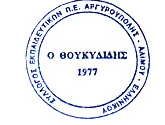 ΣΥΛΛΟΓΟΣ ΕΚΠΑΙΔΕΥΤΙΚΩΝ Π.Ε ΑΡΓΥΡΟΥΠΟΛΗΣ - ΑΛΙΜΟΥ- ΕΛΛΗΝΙΚΟΥ«Ο ΘΟΥΚΥΔΙΔΗΣ»
Κυκλάδων 7, ΑργυρούποληΠληροφ.: Χριστίνα Αγγελονίδη (2109922610/6945385686)Βάνια  Ξιφαρά(210 9913100 / 6944334752)                         
email: syllogos.pe.thoukididis@gmail.com 4/12/2018
Αρ.πρ.  77Προς: τα μέλη του συλλόγου